	Genève, le 30 novembre 2018Madame, Monsieur,1	J'ai l'honneur de vous inviter à la Conférence conjointe UIT-NGMN sur le thème "Pratiques en matière d'octroi de licences dans les secteurs d'activité liés à la 5G", qui aura lieu les 29 et 30 janvier 2019 au siège de l'UIT, 2 rue de Varembé, Genève (Suisse).2	Cette conférence aura lieu en anglais seulement.3	La conférence, qui portera particulièrement sur le développement de la 5G, offrira un cadre d'échange et de débat concernant les pratiques actuelles en matière d'octroi de licences et les problématiques connexes dans différents secteurs d'activité. Les participants examineront des questions que les parties prenantes devraient avoir à l'esprit ou auxquelles elles devraient apporter des réponses en temps voulu; échangeront au sujet des exigences des responsables de l'attribution de licences, des détenteurs de licence et des administrateurs de brevets groupés en ce qui concerne les communautés de brevets/les plates-formes relatives aux brevets; élaboreront des propositions concernant les pratiques et les règles de conduite qui devraient être celles des responsables de l'attribution de licences et des détenteurs de licence dans un environnement 5G; identifieront les besoins en matière d'amélioration de la transparence et d'évaluation du caractère essentiel des brevets SEP (brevets essentiels à l'application d'une norme) dans le contexte de la 5G; et se pencheront sur les principales questions qui doivent être traitées dans les années à venir et sur la façon de les résoudre. Pendant chaque séance, du temps sera réservé à des questions/réponses et à des débats interactifs entre les intervenants et le public.4	La participation à la conférence est ouverte aux Etats Membres, aux Membres de Secteur, aux Associés de l'UIT et aux établissements universitaires participant aux travaux de l'UIT, ainsi qu'à toute personne issue d'un pays Membre de l'UIT qui souhaite contribuer aux travaux. Il peut s'agir de personnes qui sont aussi membres d'organisations internationales, régionales ou nationales. Cette conférence réunira de manière exceptionnelle des organismes de normalisation, des acteurs de l'industrie et des représentants des pouvoirs publics du monde entier pour échanger des idées et rechercher de possibles solutions face au défi majeur que pose l'évolution des technologies de télécommunication.5	De plus amples renseignements concernant la forme et le contenu de la manifestation, notamment le lieu et les hôtels, seront publiés sur le site web de la manifestation: https://www.itu.int/en/ITU-T/Workshops-and-Seminars/itu-ngmn/Pages/20190129.aspx. Ce site web sera régulièrement actualisé à mesure que parviendront des informations nouvelles ou modifiées. Les participants sont priés de consulter régulièrement le site pour prendre connaissance des dernières informations.6	Afin de permettre à l'UIT de prendre les dispositions nécessaires concernant l'organisation de la manifestation, je vous saurais gré de bien vouloir vous inscrire au moyen du formulaire en ligne disponible à l'adresse: https://www.itu.int/net4/CRM/xreg/web/Registration.aspx?Event=C-00005522 dès que possible, et au plus tard le 15 janvier 2019. Veuillez noter que l'inscription préalable des participants à cette conférence est obligatoire et se fait exclusivement en ligne. Cette conférence est gratuite et ouverte à tous.7	Nous vous rappelons que, pour les ressortissants de certains pays, l'entrée et le séjour en Suisse, quelle qu'en soit la durée, sont soumis à l'obtention d'un visa. Ce visa doit être obtenu auprès de la représentation de la Suisse (ambassade ou consulat) dans votre pays ou, à défaut, dans le pays le plus proche de votre pays de départ. Nous vous rappelons que la délivrance du visa peut prendre un certain temps et vous recommandons d'adresser votre demande le plus tôt possible.En cas de problème rencontré par des Etats Membres, des Membres de Secteur et des Associés de l'UIT ou des établissements universitaires participant aux travaux de l'UIT, et sur demande officielle de leur part au TSB, l'Union peut intervenir auprès des autorités suisses compétentes pour faciliter l'émission du visa, mais uniquement pendant la période de quatre semaines susmentionnée. Les demandes doivent être effectuées en cochant la case correspondante du formulaire d'inscription, au plus tard quatre semaines avant la date de la manifestation. Elles doivent être envoyées à la Section des voyages de l'UIT (travel@itu.int), avec la mention "assistance pour le visa".Veuillez agréer, Madame, Monsieur, l'assurance de ma considération distinguée.(signé)Chaesub Lee
Directeur du Bureau de la normalisation 
des télécommunications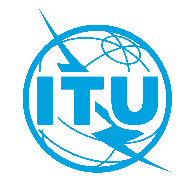 Union internationale des télécommunicationsBureau de la Normalisation des TélécommunicationsRéf.:Contact:Tél.:
Fax:
E-mail:Circulaire TSB 134Ateliers du TSB/ACMAnibal Cabrera-Montoya+41 22 730 6371
+41 22 730 5853
tsbevents@itu.int-	Aux administrations des Etats Membres de l'Union;-	Aux Membres du Secteur UIT-T;- 	Aux Associés de l'UIT-T;- 	Aux établissements universitaires participant aux travaux de l'UITCopie:-	Aux Présidents et Vice-Présidents des Commissions d'études de l'UIT-T;-	Au Directeur du Bureau de développement des télécommunications;-	Au Directeur du Bureau des radiocommunicationsObjet:Conférence conjointe UIT-NGMN sur le thème "Pratiques en matière d'octroi de licences dans les secteurs d'activité liés à la 5G" 
Genève (Suisse), 29-30 janvier 2019Conférence conjointe UIT-NGMN sur le thème "Pratiques en matière d'octroi de licences dans les secteurs d'activité liés à la 5G" 
Genève (Suisse), 29-30 janvier 2019